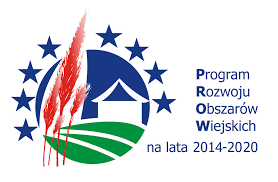 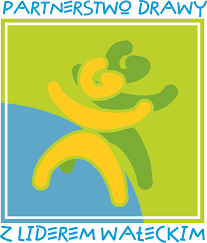 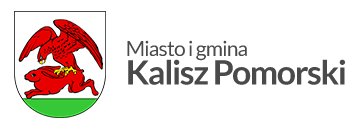 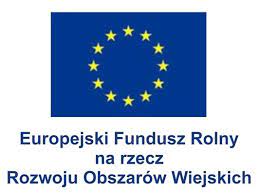 Oznaczenie sprawy SP.271.2.2023                                                                                                                                                                                                                                              Zamawiający: Gmina Kalisz Pomorskiul. Wolności 2578-540 Kalisz PomorskiInformacja z otwarcia ofertDotyczy:  „Budowa wiaty integracyjnej przy Stadionie Miejskim w Kaliszu Pomorskim”Działając na podstawie art. 222 ust. 5 ustawy z 11 września 2019 r. – Prawo zamówień publicznych (Dz. U. z 2022 r. poz. 1710 ze zm.), Zamawiający informuje, że w postępowaniu wpłynęły następujące oferty:     21.04.2023 r. Dorota Dobrzeniecka…………………………………………...                                                                    (data i podpis osoby sporządzającej informację)                                                                        Numer ofertyNazwa (firma) i adres WykonawcyCena oferty brutto1Materiały Budowlane Małgorzata OrłowskaSiedziba: 78-500 Drawsko Pomorskie ul. Toruńska 8339.000,00 zł2PHU „AJFI” Jakub MikołajczykSiedziba: 29-105 Krasocin ul. Emila Godlewskiego 18221.400,00 zł